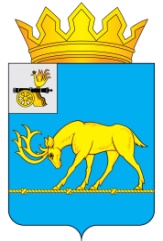 АДМИНИСТРАЦИЯ МУНИЦИПАЛЬНОГО ОБРАЗОВАНИЯ «ТЕМКИНСКИЙ РАЙОН» СМОЛЕНСКОЙ ОБЛАСТИПОСТАНОВЛЕНИЕот 31.12.2015 № 490                                                                                      с. ТемкиноО внесении изменений в муниципальную программу «Комплексные меры по профилактике правонарушений и усилению борьбы с преступностью в муниципальном образовании «Темкинский район»Смоленской области на 2015-2017 годыВ соответствие Бюджетного кодекса Российской Федерации, согласно решению Темкинского районного совета депутатов пятого созыва от 25 декабря  2015 года № 150,Администрация муниципального образования «Темкинский район» Смоленской области  п о с т а н о в л я е т: 1. Внести в муниципальную программу «Комплексные меры по профилактике правонарушений и усилению борьбы с преступностью в муниципальном образовании «Темкинский район» Смоленской области на 2015-2017 годы», утвержденную постановлением Администрации муниципального образования «Темкинский район» Смоленской области от 29.12.2014 года № 666 следующие изменения:1.1. Перечень программных мероприятий по реализации программы «Комплексные меры по профилактике правонарушений и усилению борьбы с преступностью в муниципальном образовании «Темкинский район» Смоленской области» изложить в новой редакции, согласно приложения.2. Контроль за исполнением настоящего постановления возложить на заместителя Главы муниципального образования «Темкинский район» Смоленской области В.С. Касмачову.Главы муниципального образования«Темкинский район» Смоленской области                                                Р.В. ЖуравлевПриложениеПереченьпрограммных мероприятий по реализации программы «Комплексные меры по профилактике правонарушений и усилению борьбы с преступностью в муниципальном образовании «Темкинский район» Смоленской области»№ п/пНаименование мероприятияИсполнительСрок исполненияФинансирование за счет средств местного бюджета по годам(в тыс. руб.)Финансирование за счет средств местного бюджета по годам(в тыс. руб.)Финансирование за счет средств местного бюджета по годам(в тыс. руб.)Финансирование за счет средств местного бюджета по годам(в тыс. руб.)№ п/пНаименование мероприятияИсполнительСрок исполненияВсего201520162017Предупреждение правонарушений и антиобщественных действийПредупреждение правонарушений и антиобщественных действийПредупреждение правонарушений и антиобщественных действийПредупреждение правонарушений и антиобщественных действийПредупреждение правонарушений и антиобщественных действийПредупреждение правонарушений и антиобщественных действийПредупреждение правонарушений и антиобщественных действийПредупреждение правонарушений и антиобщественных действий1. Предупреждение правонарушений и антиобщественных действий несовершенно летних и молодежи,выявление и устранение причин и условий, способствующих совершению правонарушений1. Предупреждение правонарушений и антиобщественных действий несовершенно летних и молодежи,выявление и устранение причин и условий, способствующих совершению правонарушений1. Предупреждение правонарушений и антиобщественных действий несовершенно летних и молодежи,выявление и устранение причин и условий, способствующих совершению правонарушений1. Предупреждение правонарушений и антиобщественных действий несовершенно летних и молодежи,выявление и устранение причин и условий, способствующих совершению правонарушений1. Предупреждение правонарушений и антиобщественных действий несовершенно летних и молодежи,выявление и устранение причин и условий, способствующих совершению правонарушений1. Предупреждение правонарушений и антиобщественных действий несовершенно летних и молодежи,выявление и устранение причин и условий, способствующих совершению правонарушений1. Предупреждение правонарушений и антиобщественных действий несовершенно летних и молодежи,выявление и устранение причин и условий, способствующих совершению правонарушений1. Предупреждение правонарушений и антиобщественных действий несовершенно летних и молодежи,выявление и устранение причин и условий, способствующих совершению правонарушений1.1Организация и проведение семинаров, лекций в общеобразовательных школах о вреде алкоголизма, табакокурения и употребления психоактивных веществОтдел по образованиюОГБУЗ «Темкинская ЦРБ»2015-2017 годы1.2 Проведение в общеобразовательных учреждениях Всероссийского дня правовой помощи детямОтдел  по образованию, КДН и ЗП,ПДН ГУУП и ПДН по Темкинскому району,общеобразовательные учреждения2015- 2017 годы1.3Проведение мероприятий по пропаганде здорового образа жизни в рамках курсов «ОБЖ», «Литература», «Биология», «Химия»Отдел по образованию.общеобразовательные учреждения2015-2017 годы1.4Организация летнего отдыха детей, проживающих на территории муниципального образования «Темкинский район» Смоленской областиОтдел по образованию, сектор социальной защиты населения в Вяземском районе в Темкинском  районе      2015-2017          годы1.5Организация и участие населения всех возрастов в районных  и областных спортивно - массовых  мероприятий Отдел по культуре, спорту и молодёжной политике 2015-2017 годы36,816,810,010,01.6Организация временной занятости несовершеннолетних  граждан  в возрасте от 14 до 18 лет в свободное  от учебы время Отдел по образованию, СОГБУ «Центр занятости населения»2015-2017годы182,652,660,070,01.7Участие в проведении на территории муниципального образования «Темкинский район» Всероссийской международной профилактической  операции «Подросток», оперативно- профилактических мероприятий «Здоровый образ жизни», Группа» КДН и ЗП, отдел по образованию, отдел по культуре, спорту и молодежной политике, ОГБУЗ «Темкинская ЦРБ», сектор социальной защиты населения, ПДН ГУУП и ПДН ПП по Темкинскому району, СОГБУ «Центр занятости населения», редакция газеты «Заря»2015-2017 годы1.8Информирование о положении на рынке труда в Российской Федерации, правах и гарантиях в области  занятости населения и защиты от  безработицыСОГБУ «Центр занятости населения»2015 – 2017годы1.9Организация работы по привлечению трудящихся и жителей района  в члены ДНД;,Организация  работы  ДНД  по охране  общественного порядка, выявлению и пресечению правонарушений  на территории Темкинского районаПП по Темкинскому району, руководство ДНД2015-2017 годы1.10Организация мероприятий активной политики  занятости населения  СОГБУ «Центр занятости  населения»2015 -2017 годы1.11Организация и проведение расширенных заседаний Комиссии по делам несовершеннолетних и защите их прав на территории  сельских поселений по вопросам организации учета и профилактической  работы  социального сиротства и неблагополучияКомиссия по делам несовершеннолетних и защите их прав в МО «Темкинский район»Смоленской области2015-2017 годы1.12Изготовление буклетов, памяток для родителей по профилактике правонарушений среди несовершеннолетних, для учащихся и их родителей об административной ответственности  несовершеннолетних, по защите их правКомиссия по делам несовершеннолетних и защите их прав в МО «Темкинский район»Смоленской области2015 -2017 годы1.13Проведение районных  конкурсов, направленных на  укрепление семьи и семейных  устоевОтдел по образованию, отдел по культуре, спорту и молодежной политике2015 -2017 годы20,60,610,010,01.14Организация профилактической работы среди подростков и молодежи, направленной на создание семьи и рождения здорового ребенкаОтдел по образованию, ОГБУЗ «Темкинская ЦРБ», отдел по культуре, спорту и  молодежной  политике2015-2017 годы1.15Установка  видеонаблюдения на улицах районного центраГлавы сельских поселений, ПП по Темкинскому району2015-2017 годыИтого240,070,080,090,0